ПРАВИТЕЛЬСТВО СВЕРДЛОВСКОЙ ОБЛАСТИПОСТАНОВЛЕНИЕот 28 марта 2024 г. N 210-ППОБ УТВЕРЖДЕНИИ ПОРЯДКАПРЕДОСТАВЛЕНИЯ ИЗ ОБЛАСТНОГО БЮДЖЕТА СУБСИДИЙСОЦИАЛЬНО ОРИЕНТИРОВАННЫМ НЕКОММЕРЧЕСКИМ ОРГАНИЗАЦИЯМ,РЕАЛИЗУЮЩИМ ПРОЕКТЫ (ПРОГРАММЫ, МЕРОПРИЯТИЯ) В СФЕРЕОБРАЗОВАНИЯ И МОЛОДЕЖНОЙ ПОЛИТИКИ СВЕРДЛОВСКОЙ ОБЛАСТИВ соответствии со статьей 78.1 Бюджетного кодекса Российской Федерации, Федеральным законом от 12 января 1996 года N 7-ФЗ "О некоммерческих организациях", Постановлением Правительства Российской Федерации от 25.10.2023 N 1782 "Об утверждении общих требований к нормативным правовым актам, муниципальным правовым актам, регулирующим предоставление из бюджетов субъектов Российской Федерации, местных бюджетов субсидий, в том числе грантов в форме субсидий, юридическим лицам, индивидуальным предпринимателям, а также физическим лицам - производителям товаров, работ, услуг и проведение отборов получателей указанных субсидий, в том числе грантов в форме субсидий", статьей 111 Областного закона от 10 марта 1999 года N 4-ОЗ "О правовых актах в Свердловской области", статьей 7 Закона Свердловской области от 27 января 2012 года N 4-ОЗ "О государственной поддержке некоммерческих организаций в Свердловской области" Правительство Свердловской области постановляет:1. Утвердить Порядок предоставления из областного бюджета субсидий социально ориентированным некоммерческим организациям, реализующим проекты (программы, мероприятия) в сфере образования и молодежной политики Свердловской области (прилагается).2. Признать утратившим силу Постановление Правительства Свердловской области от 02.04.2020 N 207-ПП "Об утверждении Порядка предоставления из областного бюджета субсидий социально ориентированным некоммерческим организациям, реализующим проекты (программы, мероприятия) в сфере образования и молодежной политики Свердловской области, и признании утратившими силу отдельных постановлений Правительства Свердловской области" ("Официальный интернет-портал правовой информации Свердловской области" (www.pravo.gov66.ru), 2020, 3 апреля, N 25278) с изменениями, внесенными Постановлениями Правительства Свердловской области от 29.04.2021 N 250-ПП, от 31.03.2022 N 229-ПП, от 10.06.2022 N 390-ПП, от 27.12.2022 N 926-ПП и от 14.12.2023 N 938-ПП (далее - Постановление Правительства Свердловской области от 02.04.2020 N 207-ПП), со дня окончания отношений, связанных с предоставлением субсидий из областного бюджета социально ориентированным некоммерческим организациям, реализующим проекты (программы, мероприятия) в сфере образования и молодежной политики Свердловской области, возникших на основании Постановления Правительства Свердловской области от 02.04.2020 N 207-ПП до 1 апреля 2024 года.3. Контроль за исполнением настоящего Постановления возложить на Заместителя Губернатора Свердловской области П.В. Крекова.4. Настоящее Постановление вступает в силу с 1 апреля 2024 года.5. Настоящее Постановление опубликовать на "Официальном интернет-портале правовой информации Свердловской области" (www.pravo.gov66.ru).ГубернаторСвердловской областиЕ.В.КУЙВАШЕВУтвержденПостановлениемПравительства Свердловской областиот 28 марта 2024 г. N 210-ПП"Об утверждении Порядка предоставленияиз областного бюджета субсидийсоциально ориентированным некоммерческиморганизациям, реализующим проекты(программы, мероприятия) в сфереобразования и молодежной политикиСвердловской области"ПОРЯДОКПРЕДОСТАВЛЕНИЯ ИЗ ОБЛАСТНОГО БЮДЖЕТА СУБСИДИЙСОЦИАЛЬНО ОРИЕНТИРОВАННЫМ НЕКОММЕРЧЕСКИМ ОРГАНИЗАЦИЯМ,РЕАЛИЗУЮЩИМ ПРОЕКТЫ (ПРОГРАММЫ, МЕРОПРИЯТИЯ) В СФЕРЕОБРАЗОВАНИЯ И МОЛОДЕЖНОЙ ПОЛИТИКИ СВЕРДЛОВСКОЙ ОБЛАСТИГлава 1. ОБЩИЕ ПОЛОЖЕНИЯ1. Настоящий порядок определяет условия, правила отбора и предоставления из областного бюджета субсидий социально ориентированным некоммерческим организациям, реализующим проекты (программы, мероприятия) в сфере образования и молодежной политики Свердловской области (далее - субсидии), а также возврата субсидий в случае нарушения условий, предусмотренных при предоставлении субсидий.Действие настоящего порядка не распространяется на отношения, связанные с предоставлением субсидий социально ориентированным некоммерческим организациям, реализующим проекты (программы, мероприятия) в сфере образования и молодежной политики Свердловской области (далее - некоммерческие организации), возникшие на основании Постановления Правительства Свердловской области от 02.04.2020 N 207-ПП "Об утверждении Порядка предоставления из областного бюджета субсидий социально ориентированным некоммерческим организациям, реализующим проекты (программы, мероприятия) в сфере образования и молодежной политики Свердловской области, и признании утратившими силу отдельных постановлений Правительства Свердловской области" до 1 апреля 2024 года.2. Настоящий порядок разработан в целях реализации мероприятий государственной программы Свердловской области "Развитие системы образования и реализация молодежной политики в Свердловской области", утвержденной Постановлением Правительства Свердловской области от 19.12.2019 N 920-ПП "Об утверждении государственной программы Свердловской области "Развитие системы образования и реализация молодежной политики в Свердловской области", направленных на обеспечение поддержки некоммерческих организаций, реализующих проекты (программы) в сфере образования и молодежной политики.3. Предоставление субсидий некоммерческим организациям осуществляется за счет средств областного бюджета, в том числе полученных из федерального бюджета, в соответствии с законом Свердловской области об областном бюджете на соответствующий финансовый год и плановый период в пределах лимитов бюджетных обязательств с целью реализации проектов (программ, мероприятий) в сфере образования и молодежной политики Свердловской области (далее - проекты) при условии осуществления некоммерческими организациями в соответствии с учредительными документами деятельности по одному или нескольким видам, предусмотренным пунктами 1 и 2 статьи 31.1 Федерального закона от 12 января 1996 года N 7-ФЗ "О некоммерческих организациях", подпунктом 1 статьи 3 Закона Свердловской области от 27 января 2012 года N 4-ОЗ "О государственной поддержке некоммерческих организаций в Свердловской области", на территории Свердловской области на конкурентной основе по результатам проведения конкурсного отбора получателей субсидий, исходя из наилучших условий достижения результата предоставления субсидии.4. Исполнительным органом государственной власти Свердловской области, осуществляющим функции главного распорядителя бюджетных средств, до которого в соответствии с бюджетным законодательством Российской Федерации как получателя бюджетных средств доведены в установленном порядке лимиты бюджетных обязательств на организацию конкурсного отбора получателей субсидий (далее - конкурсный отбор) на соответствующий финансовый год и плановый период, является Министерство образования и молодежной политики Свердловской области (далее - Министерство).5. Конкурсный отбор осуществляется в государственной интегрированной информационной системе управления общественными финансами "Электронный бюджет" (ssl.budgetplan.minfin.ru) (далее - система "Электронный бюджет") ежегодно.6. Субсидии предоставляются некоммерческим организациям на финансовое обеспечение затрат в целях реализации проектов по следующим направлениям деятельности:1) деятельность в области образования, просвещения, науки, культуры, искусства, здравоохранения, профилактики и охраны здоровья граждан, пропаганды здорового образа жизни, улучшения морально-психологического состояния граждан, физической культуры и спорта и содействие указанной деятельности, а также содействие духовному развитию личности;2) развитие межнационального сотрудничества, сохранение и защита самобытности, культуры, языков и традиций народов Российской Федерации;3) деятельность в сфере патриотического, в том числе военно-патриотического, воспитания граждан Российской Федерации;4) проведение поисковой работы, направленной на выявление неизвестных воинских захоронений и непогребенных останков защитников Отечества, установление имен погибших и пропавших без вести при защите Отечества;5) психолого-педагогическое и социальное сопровождение детей с ограниченными возможностями здоровья и детей-инвалидов;6) вовлечение детей и молодежи в социально-экономическую, общественно-политическую и культурную жизнь общества;7) благотворительная деятельность, а также деятельность в области организации и поддержки благотворительности и добровольчества (волонтерства);8) профилактика социально опасных форм поведения граждан.7. Министерство ежегодно утверждает:1) перечень направлений конкурсного отбора в соответствии с направлениями деятельности, указанными в пункте 6 настоящего порядка, и тематик (лотов) проектов по каждому направлению конкурсного отбора;2) общий объем субсидии по каждому направлению и тематике (лоту) конкурсного отбора;3) максимальный объем субсидии на один проект;4) составы конкурсной комиссии (далее - комиссия), экспертного совета по оценке заявок (далее - экспертный совет) и группы технического сопровождения организации и проведения конкурсного отбора (далее - группа технического сопровождения), созданных для проведения конкурсного отбора.8. Результатом предоставления субсидии является своевременная и в полном объеме реализация некоммерческой организацией проекта, на который предоставлена субсидия по итогам конкурсного отбора.Датой достижения результата предоставления субсидии является дата окончания реализации проекта, указанная в соглашении о предоставлении субсидии (далее - соглашение).9. Информация о субсидии размещается на едином портале бюджетной системы Российской Федерации в информационно-телекоммуникационной сети "Интернет" (далее - сеть Интернет) в разделе "Бюджет" в порядке, установленном Министерством финансов Российской Федерации.Глава 2. ПОРЯДОК И УСЛОВИЯ ПРЕДОСТАВЛЕНИЯ СУБСИДИИ10. Участниками конкурсного отбора могут быть некоммерческие организации, созданные в формах, предусмотренных Федеральным законом от 12 января 1996 года N 7-ФЗ "О некоммерческих организациях", и осуществляющие на территории Свердловской области один или несколько видов (предметов, целей) деятельности в соответствии со своими учредительными документами по направлениям деятельности, указанным в пункте 6 настоящего порядка.11. Участниками конкурсного отбора не могут быть:1) потребительские кооперативы, к которым относятся в том числе жилищные, жилищно-строительные и гаражные кооперативы, садоводческие, огороднические и дачные потребительские кооперативы, общества взаимного страхования, кредитные кооперативы, фонды проката, сельскохозяйственные потребительские кооперативы;2) политические партии;3) саморегулируемые организации;4) объединения работодателей;5) объединения кооперативов;6) торгово-промышленные палаты;7) товарищества собственников недвижимости, к которым относятся в том числе товарищества собственников жилья;8) адвокатские палаты;9) адвокатские образования;10) нотариальные палаты;11) государственно-общественные и общественно-государственные организации (объединения), их территориальные (структурные) подразделения (отделения), в том числе являющиеся отдельными юридическими лицами;12) государственные и муниципальные организации;13) микрофинансовые организации.12. К участию в конкурсном отборе допускаются некоммерческие организации, соответствующие по состоянию не ранее чем на первое число месяца, предшествующего месяцу подачи заявки на участие в конкурсном отборе (далее - заявка), следующим требованиям:1) участник конкурсного отбора не является иностранным юридическим лицом, в том числе местом регистрации которого является государство или территория, включенные в утвержденный Министерством финансов Российской Федерации перечень государств и территорий, используемых для промежуточного (офшорного) владения активами в Российской Федерации (далее - офшорные компании), а также российским юридическим лицом, в уставном (складочном) капитале которого доля прямого или косвенного (через третьих лиц) участия офшорных компаний в совокупности превышает 25% (если иное не предусмотрено законодательством Российской Федерации). При расчете доли участия офшорных компаний в капитале российских юридических лиц не учитывается прямое и (или) косвенное участие офшорных компаний в капитале публичных акционерных обществ (в том числе со статусом международной компании), акции которых обращаются на организованных торгах в Российской Федерации, а также косвенное участие офшорных компаний в капитале других российских юридических лиц, реализованное через участие в капитале указанных публичных акционерных обществ;2) участник конкурсного отбора не находится в перечне организаций и физических лиц, в отношении которых имеются сведения об их причастности к экстремистской деятельности или терроризму;3) участник конкурсного отбора не находится в составляемых в рамках реализации полномочий, предусмотренных главой VII Устава ООН, Советом Безопасности ООН или органами, специально созданными решениями Совета Безопасности ООН, перечнях организаций и физических лиц, связанных с террористическими организациями и террористами или с распространением оружия массового уничтожения;4) участник конкурсного отбора не получает средства из областного бюджета на основании иных нормативных правовых актов Свердловской области на цели, установленные настоящим порядком;5) участник конкурсного отбора не является иностранным агентом в соответствии с Федеральным законом от 14 июля 2022 года N 255-ФЗ "О контроле за деятельностью лиц, находящихся под иностранным влиянием";6) у участника конкурсного отбора на едином налоговом счете отсутствует или не превышает размер, определенный пунктом 3 статьи 47 Налогового кодекса Российской Федерации, задолженность по уплате налогов, сборов и страховых взносов в бюджеты бюджетной системы Российской Федерации;7) у участника конкурсного отбора отсутствуют просроченная задолженность по возврату в областной бюджет иных субсидий, бюджетных инвестиций, а также иная просроченная (неурегулированная) задолженность по денежным обязательствам перед Свердловской областью;8) участник конкурсного отбора не находится в процессе реорганизации, за исключением реорганизации в форме присоединения к юридическому лицу, являющемуся участником конкурсного отбора, другого юридического лица, ликвидации, в отношении него не введена процедура банкротства, деятельность участника конкурсного отбора не приостановлена в порядке, предусмотренном законодательством Российской Федерации;9) в реестре дисквалифицированных лиц отсутствуют сведения о дисквалифицированных руководителе, членах коллегиального исполнительного органа, лице, исполняющем функции единоличного исполнительного органа, или главном бухгалтере (при наличии) участника конкурсного отбора;10) участник конкурсного отбора зарегистрирован на территории Свердловской области и осуществляет деятельность в качестве юридического лица не менее одного года на день подачи заявки;11) участник конкурсного отбора имеет лицензию на образовательную деятельность (при участии в конкурсном отборе на реализацию образовательных программ);12) участник конкурсного отбора не имеет задолженность перед Министерством по отчетности, предусмотренной соглашениями о предоставлении субсидии, использование которой завершено (если сроки представления такой отчетности наступили до дня окончания приема заявок);13) участник конкурсного отбора не допустил нецелевое использование субсидии, предусмотренной соглашениями о предоставлении субсидии, использование которой завершено;14) участник конкурсного отбора не допустил представление в Министерство подложных документов и (или) недостоверной информации и отчетности;15) участник конкурсного отбора не относится к организациям, указанным в пункте 11 настоящего порядка.13. Проверка участника конкурсного отбора на соответствие требованиям, указанным в пункте 12 настоящего порядка, осуществляется автоматически в системе "Электронный бюджет" по данным государственных информационных систем, в том числе с использованием единой системы межведомственного электронного взаимодействия (при наличии технической возможности автоматической проверки), в течение 10 рабочих дней со дня завершения срока приема заявок, указанного в объявлении о проведении конкурсного отбора (далее - объявление).14. Основаниями для отказа победителю конкурсного отбора в предоставлении субсидии являются:1) несоответствие участника конкурсного отбора требованиям, указанным в пункте 12 настоящего порядка;2) установление факта недостоверности предоставленной некоммерческой организацией информации;3) несоответствие представленных некоммерческой организацией документов требованиям, определенным настоящим порядком, или непредставление (представление не в полном объеме) указанных документов;4) поступление в Министерство от уполномоченных государственных органов информации о деструктивном содержании и негативном влиянии проекта и (или) деятельности некоммерческой организации (руководителя некоммерческой организации);5) поступление в Министерство от некоммерческой организации заявления об отказе от заключения соглашения, о несогласии с условиями соглашения.15. Субсидия предоставляется при условии соответствия победителей конкурсного отбора на первое число месяца, предшествующего месяцу, в котором планируется заключение соглашения, следующим требованиям:1) некоммерческие организации не находятся в процессе реорганизации, за исключением реорганизации в форме присоединения к юридическому лицу, являющемуся победителем конкурсного отбора, другого юридического лица, ликвидации, в отношении них не введена процедура банкротства, деятельность некоммерческих организаций не приостановлена в порядке, предусмотренном законодательством Российской Федерации;2) у некоммерческих организаций отсутствует неисполненная обязанность по уплате налогов, сборов, страховых взносов, пеней, штрафов, процентов, подлежащих уплате в соответствии с законодательством Российской Федерации о налогах и сборах;3) у некоммерческих организаций отсутствует просроченная задолженность по возврату в областной бюджет субсидии в соответствии с настоящим порядком, субсидий, бюджетных инвестиций, предоставленных в том числе в соответствии с иными правовыми актами, и иная просроченная (неурегулированная) задолженность по денежным обязательствам перед Свердловской областью;4) имеется согласие некоммерческой организации, лиц, получающих средства на основании договоров, заключенных с получателями субсидий, на осуществление в отношении них проверки главным распорядителем бюджетных средств соблюдения порядка и условий предоставления субсидии, в том числе в части достижения результата предоставления субсидии, а также проверки органами государственного финансового контроля в соответствии со статьями 268.1 и 269.2 Бюджетного кодекса Российской Федерации и на включение таких положений в соглашение.16. Субсидии предоставляются некоммерческим организациям - победителям конкурсного отбора на основании соглашений:1) в случае предоставления субсидии на условиях софинансирования из федерального бюджета - в системе "Электронный бюджет" в соответствии с типовой формой соглашения, утвержденной приказом Министерства финансов Российской Федерации;2) в случае предоставления субсидии только за счет средств областного бюджета - в соответствии с типовой формой соглашения, утвержденной приказом Министерства финансов Свердловской области.17. Соглашение заключается в течение 30 календарных дней после размещения на официальном сайте Министерства в сети Интернет (minobraz.egov66.ru) (далее - официальный сайт Министерства) приказа Министерства о результатах конкурсного отбора и предоставлении субсидий победителям конкурсного отбора.18. В соглашение включается условие о согласовании новых условий соглашения или о расторжении соглашения при недостижении согласия по новым условиям в случае уменьшения Министерству ранее доведенных лимитов бюджетных обязательств, приводящего к невозможности предоставления субсидии в размере, определенном в соглашении.19. В целях заключения соглашения победителями конкурсного отбора уточняется информация о счетах, открытых в соответствии с законодательством Российской Федерации для перечисления субсидии, а также о лице, уполномоченном на подписание соглашения.20. Перечисление субсидии производится на расчетные счета, открытые победителям конкурсного отбора в российских кредитных организациях, в течение 10 рабочих дней со дня заключения соглашения.21. В случае выявления факта представления победителем конкурсного отбора недостоверной информации Министерство исключает такую некоммерческую организацию из перечня некоммерческих организаций - победителей конкурсного отбора и не заключает с ней соглашение.22. В случаях наличия по результатам проведения конкурсного отбора остатка лимитов бюджетных обязательств на предоставление субсидии на соответствующий финансовый год, не распределенного между победителями конкурсного отбора, увеличения лимитов бюджетных обязательств, отказа победителя конкурсного отбора от заключения соглашения, расторжения соглашения с получателем субсидии Министерство может принять решение о проведении дополнительного конкурсного отбора в соответствии с настоящим порядком.23. Победитель конкурсного отбора признается уклонившимся от заключения соглашения:1) в случае если победитель конкурсного отбора не подписал соглашение в течение указанного в объявлении количества рабочих дней со дня определения победителей конкурсного отбора и не направил возражения по проекту соглашения;2) в случае если победитель конкурсного отбора не подписал соглашение в течение указанного в объявлении количества рабочих дней со дня поступления соглашения на подписание в систему "Электронный бюджет" и не направил возражения по проекту соглашения.24. В случае если победитель конкурсного отбора в течение 40 календарных дней со дня размещения на официальном сайте Министерства приказа Министерства о результатах конкурсного отбора и предоставлении субсидий победителям конкурсного отбора не совершит действий, необходимых для заключения соглашения, Министерство не заключает соглашение с таким победителем конкурсного отбора.25. При реорганизации некоммерческой организации - получателя субсидии в форме слияния, присоединения или преобразования в соглашение вносятся изменения путем заключения дополнительного соглашения к соглашению в части перемены лица в обязательстве с указанием в соглашении юридического лица, являющегося правопреемником.26. При реорганизации некоммерческой организации - получателя субсидии в форме разделения, выделения, а также при ликвидации некоммерческой организации - получателя субсидии соглашение расторгается с формированием уведомления о расторжении соглашения в одностороннем порядке и акта об исполнении обязательств по соглашению с отражением информации о неисполненных некоммерческой организацией - получателем субсидии обязательствах, источником финансового обеспечения которых является субсидия, и возврате неиспользованного остатка субсидии в областной бюджет.Глава 3. ПРЕДОСТАВЛЕНИЕ СУБСИДИЙ, ОСУЩЕСТВЛЕНИЕКОНТРОЛЯ ЗА ИХ ИСПОЛЬЗОВАНИЕМ И ОТВЕТСТВЕННОСТЬЗА НАРУШЕНИЕ ИХ ИСПОЛЬЗОВАНИЯ27. Некоммерческие организации - получатели субсидий представляют в Министерство отчеты в порядке и в сроки, которые установлены в соглашении (но не реже одного раза в квартал):1) отчет о достижении значений результата предоставления субсидии, а также характеристик результата предоставления субсидии (далее - характеристики результата);2) отчет об осуществлении расходов, источником финансового обеспечения которых является субсидия.При предоставлении субсидий, источником финансового обеспечения которых являются межбюджетные трансферты, имеющие целевое назначение, из федерального бюджета бюджету субъекта Российской Федерации, отчеты, предусмотренные частью первой настоящего пункта, представляются в соответствии с типовыми формами, установленными Министерством финансов Российской Федерации для соглашений в системе "Электронный бюджет".При предоставлении субсидий, источником финансового обеспечения которых являются областные средства, отчеты, предусмотренные частью первой настоящего пункта, представляются в соответствии с типовыми формами, установленными Министерством финансов Свердловской области.28. Министерство вправе устанавливать в соглашении сроки и формы представления некоммерческой организацией дополнительной отчетности.29. Порядок и сроки проверки и принятия Министерством отчетности, представленной некоммерческой организацией, устанавливаются в соглашении.30. Некоммерческие организации обеспечивают достижение результата предоставления субсидии и характеристик результата (дополнительных количественных параметров, которым должен соответствовать результат предоставления субсидии), планируемых к получению при достижении результатов проектов, значения которых устанавливаются в соглашениях.31. Министерство проводит мониторинг достижения результата предоставления субсидии исходя из достижения значения результата предоставления субсидии, определенного соглашением, и событий, отражающих факт завершения соответствующего мероприятия по получению результата предоставления субсидии (контрольная точка), в соответствии с порядком и формами, установленными Министерством финансов Российской Федерации.32. Мерой ответственности получателя субсидии при недостижении значений характеристик результата, установленных в соглашении, является возврат части субсидии. Размер средств, подлежащих возврату в областной бюджет, рассчитывается по формуле:Vвозврата = (Vсубсидии x k x m / n) x 0,1, где:Vвозврата - размер средств, подлежащих возврату в областной бюджет;Vсубсидии - размер субсидии, предоставленной получателю субсидии в соответствии с соглашением;m - количество недостигнутых характеристик результата;n - общее количество характеристик результата;k - коэффициент возврата субсидии.Коэффициент возврата субсидии рассчитывается по формуле:k = SUM Di / m, где:SUM Di - суммарное значение индекса, отражающего уровень недостижения i-й характеристики результата;m - количество недостигнутых характеристик результата.Индекс, отражающий уровень недостижения i-й характеристики результата (Di), рассчитывается по формуле:Di = 1 - Ti / Si, где:Ti - фактически достигнутое значение i-й характеристики результата;Si - плановое значение i-й характеристики результата, установленное в соглашении.33. В случае недостижения значений характеристик результата, установленных в соглашении, субсидия подлежит возврату в полном объеме в областной бюджет в срок до 1 февраля года, следующего за годом, в котором была предоставлена субсидия, по письменному требованию Министерства, направленному некоммерческой организации в течение 10 рабочих дней после представления отчетов, указанных в части первой пункта 27 настоящего порядка.34. Некоммерческие организации несут ответственность за соблюдение условий и порядка предоставления субсидий.35. Победитель конкурсного отбора обязан размещать в свободном доступе в сети Интернет созданные в рамках проекта печатные, аудио- и видеоматериалы.36. Информация о проектах размещается на официальном сайте Министерства. Информационные материалы (включая фото- и видеоматериалы) некоммерческой организации о реализации проектов размещаются на официальном сайте некоммерческой организации и (или) других ресурсах в сети Интернет. Информационные материалы должны соответствовать государственной политике по сохранению, укреплению, защите и продвижению традиционных российских духовно-нравственных ценностей.37. Контроль за соблюдением некоммерческой организацией, получившей субсидию, условий и порядка предоставления субсидии осуществляется Министерством.Министерство осуществляет проверки соблюдения некоммерческой организацией, получившей субсидию, условий и порядка предоставления субсидий, в том числе в части достижения результата предоставления субсидии.Министерство после представления некоммерческой организацией отчетов, а также по иным основаниям, предусмотренным соглашением, проводит обязательные проверки соблюдения некоммерческой организацией условий, порядка предоставления субсидии и достижения результата предоставления субсидии.При выявлении Министерством нарушений условий, порядка предоставления субсидии и достижения результата предоставления субсидии материалы проверок направляются в Министерство финансов Свердловской области.Субсидия подлежит возврату некоммерческой организацией в областной бюджет в течение 10 рабочих дней со дня получения соответствующего требования Министерства о возврате субсидии.Требование о возврате субсидии направляется Министерством некоммерческой организации в течение 10 рабочих дней со дня выявления нарушения условий и порядка предоставления субсидии.При невозврате субсидии в срок, указанный в части пятой настоящего пункта, Министерство принимает меры по взысканию подлежащих возврату в областной бюджет средств в судебном порядке.38. В отношении получателя субсидии и лиц, являющихся поставщиками (подрядчиками, исполнителями) по договорам (соглашениям), заключенным в целях исполнения обязательств по соглашению, проверки осуществляются также органами государственного финансового контроля Свердловской области в соответствии со статьями 268.1 и 269.2 Бюджетного кодекса Российской Федерации.39. При необходимости внесения в соглашение изменений заключается дополнительное соглашение к соглашению или дополнительное соглашение о его расторжении.40. Дополнительное соглашение к соглашению, заключенному в соответствии с подпунктом 1 пункта 16 настоящего порядка, заключается в форме электронного документа в системе "Электронный бюджет" в соответствии с типовой формой, установленной Министерством финансов Российской Федерации.Дополнительное соглашение к соглашению, заключенному в соответствии с подпунктом 2 пункта 16 настоящего порядка, заключается в соответствии с типовой формой, установленной Министерством финансов Свердловской области.Глава 4. ИСПОЛЬЗОВАНИЕ СУБСИДИЙ И СОФИНАНСИРОВАНИЕЦЕЛЕВЫХ РАСХОДОВ, СВЯЗАННЫХ С РЕАЛИЗАЦИЕЙ ПРОЕКТОВ41. Субсидии могут быть использованы только на осуществление целевых расходов, связанных с реализацией проекта, в том числе:1) расходы на оплату труда;2) расходы на приобретение товаров, работ, услуг;3) расходы на приобретение имущественных прав, в том числе прав на результаты интеллектуальной деятельности;4) расходы на командировки;5) арендные платежи;6) уплата налогов, сборов, страховых взносов и иных обязательных платежей в бюджетную систему Российской Федерации;7) возмещение расходов добровольцев;8) прочие расходы, непосредственно связанные с осуществлением мероприятий, связанных с реализацией проекта.42. За счет субсидий запрещается осуществлять следующие расходы:1) расходы, непосредственно не связанные с реализацией проекта;2) расходы на приобретение недвижимого имущества (включая земельные участки), капитальное строительство новых зданий;3) расходы на приобретение алкогольной и табачной продукции, а также товаров, которые являются предметами роскоши;4) расходы, предусматривающие финансирование политических партий, кампаний и акций, подготовку и проведение митингов, демонстраций, пикетирований;5) погашение задолженности некоммерческой организации;6) уплата штрафов, пеней.Сроки использования субсидий определяются в соглашениях.43. Получателям субсидий, а также иным юридическим лицам, получающим средства на основании договоров, заключенных с получателями субсидий, запрещается приобретать за счет полученных субсидий иностранную валюту, за исключением операций, осуществляемых в соответствии с валютным законодательством Российской Федерации при закупке (поставке) высокотехнологичного импортного оборудования, сырья и комплектующих изделий, а также связанных с достижением результата предоставления субсидии иных операций.44. Наличие софинансирования целевых расходов, связанных с реализацией проекта, не является обязательным условием для участия в конкурсном отборе.45. Требование к софинансированию установлено как критерий конкурсного отбора.46. В счет исполнения обязательства получателя субсидии по софинансированию целевых расходов могут учитываться:1) фактические расходы за счет внебюджетных источников, целевых поступлений и иных доходов получателя субсидии;2) безвозмездно полученные имущественные права (по их стоимостной оценке);3) безвозмездно полученные товары, работы и услуги (по их стоимостной оценке);4) труд добровольцев (по его стоимостной оценке, определяемой получателем субсидии самостоятельно).Глава 5. ПОРЯДОК ПРОВЕДЕНИЯ КОНКУРСНОГО ОТБОРА47. Объявление размещается Министерством не позднее дня, предшествующего дню начала приема заявок, после подписания усиленной квалифицированной электронной подписью руководителя Министерства (уполномоченного им лица) и публикации информации о субсидии на едином портале бюджетной системы Российской Федерации в сети Интернет - портале предоставления мер финансовой государственной поддержки (promote.budget.gov.ru) (далее - единый портал).48. Объявление формируется в электронной форме посредством заполнения соответствующих экранных форм веб-интерфейса системы "Электронный бюджет", подписывается усиленной квалифицированной электронной подписью руководителя Министерства (уполномоченного им лица), публикуется на едином портале и включает в себя следующую информацию:1) способ проведения конкурсного отбора;2) общий объем субсидии по каждому направлению и тематике (лоту) конкурсного отбора, максимальный размер субсидии на реализацию одного проекта;3) даты и время начала (окончания) приема заявок, которые не могут быть меньше 30 календарных дней, следующих за днем размещения объявления;4) этапы конкурсного отбора с указанием сроков их проведения;5) наименование, место нахождения, почтовый адрес, электронную почту, контактный телефон Министерства;6) результат предоставления субсидии, определенный в соответствии с настоящим порядком, а также при необходимости характеристики результата;7) доменное имя и (или) указатели страниц официального сайта Министерства, публичных страниц Министерства в социальных сетях;8) требования к участникам конкурсного отбора, предъявляемые в соответствии с главой 2 настоящего порядка;9) порядок подачи заявок участниками конкурсного отбора по каждому этапу отбора и требования, предъявляемые к содержанию заявок, подаваемых участниками конкурсного отбора;10) порядок отзыва участниками конкурсного отбора заявок, включающий в себя возможность или отсутствие возможности отзыва заявок, а также условия отзыва заявок;11) порядок внесения участниками конкурсного отбора изменений в заявки, включающий в себя возможность или отсутствие возможности внесения изменений в заявки, а также условия внесения изменений в заявки;12) порядок возврата заявок участникам конкурсного отбора на доработку, определяющий в том числе возможность или отсутствие возможности возврата заявок на доработку, срок, не позднее которого участник конкурсного отбора должен направить скорректированную заявку после возврата его заявки на доработку, основания для возврата заявки на доработку;13) порядок отклонения заявок, а также информацию об основаниях их отклонения в соответствии с пунктами 80 и 81 настоящего порядка;14) порядок оценки заявок, включающий критерии оценки, показатели, образующие критерии оценки (далее - показатели критериев оценки) и их весовое значение в общей оценке, необходимую для представления участником конкурсного отбора информацию по каждому критерию оценки, показателю критерия оценки, сведения, документы и материалы, подтверждающие такую информацию, минимальный проходной балл, который необходимо набрать по результатам оценки заявок участникам конкурсного отбора для признания их победителями конкурсного отбора, сроки оценки заявок, а также информацию об участии членов экспертного совета (далее - эксперты) в оценке заявок;15) объем распределяемой субсидии в рамках конкурсного отбора, порядок расчета размера субсидии, установленный решением о порядке предоставления субсидии, правила распределения субсидии по результатам конкурсного отбора, которые могут включать максимальный размер субсидии, предоставляемой победителям конкурсного отбора;16) порядок представления участникам конкурсного отбора разъяснений положений объявления, установленный пунктами 74 и 75 настоящего порядка, даты начала и окончания срока предоставления таких разъяснений;17) срок, в течение которого победители конкурсного отбора должны подписать соглашение;18) условия признания победителей конкурсного отбора уклонившимися от заключения соглашения;19) иную информацию, определенную Министерством (при необходимости).49. Информация о проведении конкурсного отбора и организации приема заявок дополнительно размещается на официальном сайте Министерства и официальных страницах Министерства в социальных сетях.50. Не позднее первого рабочего дня, следующего за днем размещения объявления, Министерство информирует о проведении конкурсного отбора и организации приема заявок Общественную палату Свердловской области.51. Решение об отмене проведения конкурсного отбора принимается Министерством в случаях:1) расторжения по инициативе федеральных органов исполнительной власти заключенного с Министерством соглашения о предоставлении межбюджетного трансферта, имеющего целевое назначение, из федерального бюджета областному бюджету;2) уменьшения Министерству ранее доведенных лимитов бюджетных обязательств на предоставление субсидий.52. Размещение Министерством объявления об отмене проведения конкурсного отбора на едином портале допускается не позднее чем за один рабочий день до даты окончания срока подачи заявок.53. Объявление об отмене конкурсного отбора формируется в электронной форме посредством заполнения соответствующих экранных форм веб-интерфейса системы "Электронный бюджет", подписывается усиленной квалифицированной электронной подписью руководителя Министерства (уполномоченного им лица), размещается на едином портале и содержит информацию о причинах отмены конкурсного отбора.54. Участники конкурсного отбора, подавшие заявки, информируются об отмене проведения конкурсного отбора в системе "Электронный бюджет".55. Конкурсный отбор считается отмененным со дня размещения объявления о его отмене на едином портале.56. После окончания срока отмены проведения конкурсного отбора, указанного в пункте 52 настоящего порядка, и до заключения соглашения с победителем (победителями) конкурсного отбора Министерство может отменить конкурсный отбор только в случае возникновения обстоятельств непреодолимой силы в соответствии с пунктом 3 статьи 401 Гражданского кодекса Российской Федерации.57. Решение о признании конкурсного отбора несостоявшимся принимается Министерством на основании протокола вскрытия заявок в случаях:1) отсутствия заявок некоммерческих организаций на участие в конкурсном отборе по отдельному направлению, тематике (лоту);2) отказа всем участникам конкурсного отбора, подавшим заявку на получение субсидии по отдельному направлению, тематике (лоту), как не соответствующим требованиям, указанным в главе 2 настоящего порядка.58. К участию в конкурсном отборе допускаются некоммерческие организации, соответствующие требованиям, указанным в главе 2 настоящего порядка.59. Заявка подается в соответствии с требованиями и в сроки, указанные в объявлении.60. Заявки формируются участниками конкурсного отбора на едином портале посредством заполнения соответствующих экранных форм веб-интерфейса и представления электронных копий документов (документов на бумажном носителе, преобразованных в электронную форму путем сканирования) и материалов.61. Заявка подписывается усиленной квалифицированной электронной подписью руководителя участника конкурсного отбора или уполномоченного им лица.62. Ответственность за полноту и достоверность информации и документов, содержащихся в заявке, а также за своевременность их представления несет участник конкурсного отбора в соответствии с законодательством Российской Федерации.63. Электронные копии документов и материалы, включаемые в заявку, должны иметь распространенные открытые форматы, обеспечивающие возможность просмотра всего документа либо его фрагмента средствами общедоступного программного обеспечения просмотра информации, и не должны быть зашифрованы или защищены средствами, не позволяющими осуществить ознакомление с их содержимым без специальных программных или технологических средств.Фото- и видеоматериалы, включаемые в заявку, должны содержать четкое и контрастное изображение высокого качества.64. Датой и временем представления участником конкурсного отбора заявки считаются дата и время подписания участником конкурсного отбора заявки с присвоением ей регистрационного номера в системе "Электронный бюджет".65. Заявка должна содержать следующие сведения:1) наименование направления деятельности, указанного в пункте 6 настоящего порядка, по которому реализуется проект;2) наименование тематики (лота) направления отбора, перечень которых утверждается Министерством ежегодно;3) наименование проекта, на реализацию которого запрашивается субсидия;4) краткое описание проекта;5) географию проекта;6) срок реализации проекта;7) обоснование социальной значимости проекта;8) целевые группы проекта;9) цель (цели) и задачи проекта;10) ожидаемые количественные и качественные результаты проекта;11) общую сумму расходов на реализацию проекта;12) размер запрашиваемой субсидии (в соответствии с объемом и содержанием мероприятий проекта, направленных на достижение конкретных общественно полезных результатов, и сроком реализации проекта);13) календарный план мероприятий проекта;14) бюджет проекта;15) информацию о руководителе проекта;16) информацию о команде проекта;17) информацию о некоммерческой организации, включающую:полное и сокращенное (при наличии) наименование некоммерческой организации, основной государственный регистрационный номер, идентификационный номер налогоплательщика, место нахождения некоммерческой организации;основные виды деятельности некоммерческой организации;контактный телефон;адрес электронной почты для направления некоммерческой организации юридически значимых сообщений.66. К заявке прилагаются следующие документы:1) электронная (сканированная) копия устава некоммерческой организации;2) электронная (сканированная) копия документа, подтверждающего полномочия лица на подачу заявки от имени некоммерческой организации, - в случае если заявку подает лицо, сведения о котором как о лице, имеющем право без доверенности действовать от имени некоммерческой организации, не содержатся в Едином государственном реестре юридических лиц;3) письменное согласие руководителя некоммерческой организации на публикацию (размещение) информации, связанной с участием некоммерческой организации в конкурсном отборе посредством единого портала системы "Электронный бюджет". При подаче заявки в электронном виде согласие на обработку персональных данных и согласие на публикацию (размещение) в сети Интернет информации об участнике конкурсного отбора, подаваемой участником конкурсного отбора заявке, иной информации об участнике конкурсного отбора, связанной с конкурсным отбором, являются неотъемлемой частью заявки;4) информация и документы, представляемые при проведении конкурсного отбора в процессе документооборота: подтверждение согласия на публикацию (размещение) в сети Интернет информации об участнике конкурсного отбора, о подаваемой участником конкурсного отбора заявке, а также иной информации об участнике конкурсного отбора, связанной с соответствующим конкурсным отбором и результатом предоставления субсидии, подаваемые посредством заполнения соответствующих экранных форм веб-интерфейса системы "Электронный бюджет";5) согласие на осуществление Министерством и органами государственного финансового контроля Свердловской области контроля за соблюдением условий и порядка предоставления субсидии в свободной форме, подписанное руководителем (уполномоченным им лицом) некоммерческой организации и заверенное печатью некоммерческой организации (при наличии).Каждый из документов, указанных в подпунктах 1 - 5 части первой настоящего пункта, представляется в виде одного файла в формате pdf.67. Информация, указанная в пункте 65 настоящего порядка, и документы, указанные в подпунктах 1 - 5 части первой пункта 66 настоящего порядка, представленные лицом, не уполномоченным на совершение соответствующих действий от имени некоммерческой организации, не признаются заявкой и со дня выявления факта их представления неуполномоченным лицом не рассматриваются.68. Некоммерческая организация вправе по собственной инициативе включить в состав заявки:1) письма органов государственной власти Свердловской области, органов местного самоуправления муниципальных образований, расположенных на территории Свердловской области, коммерческих и некоммерческих организаций, а также граждан и их объединений, содержащие оценку (отзывы, рекомендации) деятельности некоммерческой организации, или их копии;2) печатные материалы, документы, содержащие, подтверждающие и (или) поясняющие информацию о некоммерческой организации и (или) мероприятиях (деятельности), для осуществления которых запрашивается субсидия;3) иные сведения, документы и материалы.69. Министерство в целях подтверждения соответствия участника конкурсного отбора установленным требованиям не вправе требовать от участника конкурсного отбора представления документов и информации при наличии соответствующей информации в государственных информационных системах, доступ к которым у Министерства имеется в рамках межведомственного электронного взаимодействия, за исключением случая, если участник конкурсного отбора готов представить указанные документы и информацию Министерству по собственной инициативе.70. Некоммерческая организация вправе представить на конкурсный отбор не более одного проекта по каждой тематике (лоту) направлений конкурсного отбора, утвержденных Министерством в соответствии с пунктом 6 настоящего порядка. Каждый проект оформляется отдельной заявкой.Не допускается представление от одной некоммерческой организации двух и более заявок, совпадающих по характеристикам проектов, по разным направлениям конкурсного отбора и (или) тематикам (лотам) направлений конкурсного отбора, утвержденным Министерством в соответствии с пунктом 6 настоящего порядка.71. Участники конкурсного отбора имеют право внесения изменений в заявки, зарегистрированные на едином портале системы "Электронный бюджет", и прилагать документы к заявке в течение срока приема заявок, указанного в объявлении, на этапе рассмотрения заявок Министерством.Внесение изменений в заявки осуществляется после формирования участником конкурсного отбора в электронной форме уведомления об отзыве заявки и последующего формирования новой заявки не позднее дня окончания срока приема заявок.Основанием для возврата заявки на доработку является выявление несоответствий заявки требованиям настоящего порядка на этапе рассмотрения заявки Министерством.72. Решение Министерства о возврате заявок участникам конкурсного отбора на доработку принимается в равной мере ко всем участникам конкурсного отбора, при рассмотрении заявок которых выявлены основания для возврата заявок на доработку, а также доводится до участников конкурсного отбора посредством системы "Электронный бюджет" в течение одного рабочего дня со дня принятия решения с указанием оснований для возврата заявки, а также положений заявки, нуждающихся в доработке.73. При внесении изменений в заявку на этапе рассмотрения заявок не допускается изменение информации и документов по указанным в объявлении критериям оценки заявок, по которым участнику конкурсного отбора присваивается итоговое количество баллов.74. Любой участник конкурсного отбора со дня размещения объявления на едином портале не позднее 3 рабочих дней до дня завершения подачи заявок вправе направить главному распорядителю бюджетных средств не более 5 запросов о разъяснении положений объявления путем формирования на едином портале системы "Электронный бюджет" соответствующих запросов.75. Министерство в ответ на запрос, указанный в пункте 74 настоящего порядка, направляет разъяснение положений объявления в срок, установленный объявлением, но не позднее одного рабочего дня до дня завершения подачи заявок, путем формирования в системе "Электронный бюджет" соответствующего разъяснения. Представленное главным распорядителем бюджетных средств разъяснение положений объявления не должно изменять суть информации, содержащейся в объявлении.Доступ к разъяснению, формируемому в системе "Электронный бюджет" в соответствии с частью первой настоящего пункта, предоставляется всем участникам конкурсного отбора.76. Не позднее одного рабочего дня, следующего за днем окончания срока подачи заявок, установленного в объявлении, в системе "Электронный бюджет" открывается доступ экспертам к поданным участниками конкурсного отбора заявкам для их рассмотрения.77. Министерство не позднее одного рабочего дня, следующего за днем вскрытия заявок, установленного в объявлении, подписывает протокол вскрытия заявок, содержащий следующую информацию о поступивших для участия в конкурсном отборе заявках:1) регистрационный номер заявки;2) дату и время поступления заявки;3) полное наименование участника конкурсного отбора;4) адрес некоммерческой организации;5) запрашиваемый участником конкурсного отбора размер субсидии.78. Протокол вскрытия заявок формируется на едином портале автоматически и подписывается усиленной квалифицированной электронной подписью председателя комиссии (председателя комиссии и членов комиссии) в системе "Электронный бюджет", а также размещается на едином портале не позднее рабочего дня, следующего за днем подписания протокола вскрытия заявок.79. Заявка признается допущенной к отбору, если она соответствует требованиям, указанным в объявлении, и при отсутствии оснований для отклонения заявки.Решение о соответствии заявки требованиям, указанным в объявлении, принимается Министерством на дату получения от группы технического сопровождения результатов проверки представленных участником конкурсного отбора информации и документов, поданных в составе заявки.80. Заявка отклоняется в случае наличия оснований для отклонения заявки, указанных в пункте 81 настоящего порядка.81. На стадии рассмотрения заявки основаниями для отклонения заявки являются:1) несоответствие участника конкурсного отбора требованиям, указанным в главе 2 настоящего порядка;2) непредставление (представление не в полном объеме) документов, указанных в главе 2 настоящего порядка;3) несоответствие представленных документов и (или) заявки требованиям, указанным в главе 2 настоящего порядка;4) недостоверность информации, содержащейся в документах, представленных в составе заявки;5) подача участником конкурсного отбора заявки после даты и (или) времени, определенных для подачи заявок.82. По результатам рассмотрения заявок не позднее одного рабочего дня со дня окончания срока рассмотрения заявок группой технического сопровождения формируется проект протокола рассмотрения заявок, включающий информацию о количестве поступивших и рассмотренных заявок, а также информацию по каждому участнику конкурсного отбора о признании его заявки допущенной к отбору или об отклонении его заявки с указанием оснований для отклонения.83. Протокол рассмотрения заявок формируется на едином портале автоматически на основании результатов рассмотрения заявок и подписывается усиленной квалифицированной электронной подписью председателя комиссии (председателя комиссии и членов комиссии) в системе "Электронный бюджет", а также размещается на едином портале не позднее рабочего дня, следующего за днем его подписания.На первом этапе конкурсного отбора получателей субсидии осуществляется рассмотрение заявок на предмет их соответствия требованиям, указанным в главе 2 настоящего порядка.84. Допуск экспертов к заявкам для проведения оценки заявок осуществляется после утверждения протокола рассмотрения заявок комиссией.85. В случае если в целях полного, всестороннего и объективного рассмотрения или рассмотрения и оценки заявки необходимо получение информации и документов от участника конкурсного отбора для разъяснений по представленным им документам и информации, Министерством осуществляется запрос у участника конкурсного отбора разъяснения в отношении документов и информации с использованием системы "Электронный бюджет", направляемый при необходимости всем участникам конкурсного отбора.86. В запросе, указанном в пункте 85 настоящего порядка, Министерство устанавливает срок представления участником конкурсного отбора разъяснения в отношении документов и информации, который должен составлять не менее 2 рабочих дней со дня, следующего за днем размещения соответствующего запроса.87. Участник конкурсного отбора формирует и представляет в систему "Электронный бюджет" информацию и документы, запрашиваемые в соответствии с пунктом 85 настоящего порядка, в сроки, установленные соответствующим запросом с учетом положений пункта 86 настоящего порядка.88. В случае если участник конкурсного отбора в ответ на запрос, указанный в пункте 85 настоящего порядка, не представил запрашиваемые документы и информацию в срок, установленный соответствующим запросом с учетом положений пункта 86 настоящего порядка, информация об этом включается в протокол рассмотрения заявок, указанный в пункте 83 настоящего порядка.89. Ранжирование поступивших заявок осуществляется исходя из наилучших условий достижения результата предоставления субсидии, а также характеристики результата (по мере уменьшения полученных баллов по итогам оценки заявок и очередности поступления заявок в случае равенства количества полученных баллов).90. Каждая заявка оценивается не менее чем тремя экспертами.91. Оценка заявок осуществляется в соответствии с Методикой оценки заявок социально ориентированных некоммерческих организаций, реализующих проекты (программы, мероприятия) в сфере образования и молодежной политики Свердловской области, на участие в конкурсном отборе (далее - Методика) (приложение N 1 к настоящему порядку).92. Не допускается использование критериев, не указанных в объявлении, а также критериев, приводящих к получению необоснованных преимуществ отдельными участниками конкурсного отбора.93. Процедура оценки заявок осуществляется экспертами в течение 20 рабочих дней со дня размещения Министерством на официальном сайте протокола конкурсной комиссии о признании некоммерческих организаций участниками конкурсного отбора.94. Оценка заявки рассчитывается как сумма баллов, присвоенных экспертом заявке по каждому критерию, умноженных на соответствующий коэффициент значимости критерия.95. Количество баллов, присваиваемых участнику конкурсного отбора по заявке в целом определяется как среднее арифметическое количества баллов, полученных по результатам оценки заявки от каждого эксперта. При этом среднее арифметическое количества баллов, присвоенных заявке, определяется путем суммирования баллов, присвоенных каждым экспертом, и последующего деления этих баллов на количество экспертов в соответствии со сводным оценочным листом по форме согласно приложению N 2 к настоящему порядку.96. Победителями конкурсного отбора признаются участники конкурсного отбора, включенные в рейтинг, сформированный Министерством по результатам ранжирования поступивших заявок до достижения предельного количества победителей конкурсного отбора, указанного в объявлении (в случае его установления), и в пределах объема распределяемой субсидии, указанного в объявлении.97. Участник конкурсного отбора, набравший по результатам оценки поданных участниками конкурсного отбора заявок балл меньший, чем установленный в объявлении минимальный проходной балл (при его установлении), не признается победителем отбора.98. В целях завершения конкурсного отбора и определения победителей конкурсного отбора формируется протокол подведения итогов конкурсного отбора, включающий информацию о количестве набранных участником конкурсного отбора баллов по каждому критерию оценки, об общем количестве набранных баллов по результатам оценки заявок, о победителях конкурсного отбора с указанием размера субсидии, предусмотренной им для предоставления, об отклонении заявок с указанием оснований для их отклонения.99. При указании в протоколе подведения итогов конкурсного отбора размера субсидии, предусмотренной для предоставления участнику конкурсного отбора в соответствии с пунктом 98 настоящего порядка, в случае несоответствия запрашиваемого участником конкурсного отбора размера субсидии размеру субсидии, установленному Министерством, Министерство или комиссия могут скорректировать размер субсидии, предусмотренной для предоставления такому участнику отбора, но не выше размера, указанного им в заявке.100. Субсидия, распределяемая в рамках конкурсного отбора, распределяется между участниками конкурсного отбора, включенными в рейтинг, следующим способом: участнику конкурсного отбора, которому присвоен первый порядковый номер в рейтинге, распределяется субсидия в размере, равном размеру субсидии, указанному им в заявке, но не выше (ниже) максимального (минимального) размера субсидии, определенного объявлением (при установлении максимального (минимального) размера субсидии).В случае если субсидия, распределяемая в рамках конкурсного отбора, больше размера субсидии, указанного в заявке участника конкурсного отбора, которому присвоен первый порядковый номер, оставшаяся часть субсидии распределяется между остальными участниками конкурсного отбора, включенными в рейтинг.Каждому следующему участнику конкурсного отбора, включенному в рейтинг, распределяется субсидия в размере, равном размеру субсидии, указанному им в заявке, но не выше (ниже) максимального (минимального) размера субсидии, определенного объявлением (при установлении максимального (минимального) размера субсидии), в случае если указанный участником конкурсного отбора размер субсидии меньше нераспределенного размера субсидии либо равен ему.В случае если размер субсидии, указанный участником конкурсного отбора в заявке, больше нераспределенного размера субсидии, такому участнику конкурсного отбора при его согласии распределяется нераспределенная часть субсидии, но не выше (ниже) максимального (минимального) размера субсидии, определенного объявлением (при установлении максимального (минимального) размера субсидии), без изменения указанного участником конкурсного отбора в заявке значения результата предоставления субсидии.101. Протокол подведения итогов конкурсного отбора формируется на едином портале автоматически на основании результатов определения победителей конкурсного отбора и подписывается усиленной квалифицированной электронной подписью председателя комиссии (председателя комиссии и членов комиссии) в системе "Электронный бюджет", а также размещается на едином портале не позднее рабочего дня, следующего за днем его подписания.102. На основании протокола подведения итогов конкурсного отбора распределение субсидии между ее получателями утверждается приказом Министерства.103. Размер субсидии не может превышать максимальный размер субсидии на один проект, утвержденный Министерством в соответствии с пунктом 7 настоящего порядка.104. Министерство вправе предложить некоммерческой организации, занявшей последнее место в рейтинге, реализовать проект с меньшим объемом запрашиваемой субсидии с возможностью корректировки мероприятий (деятельности) и ожидаемых результатов, описанных в заявке.Глава 6. ОБЕСПЕЧЕНИЕ ПРОВЕДЕНИЯ КОНКУРСНОГО ОТБОРАВ СИСТЕМЕ "ЭЛЕКТРОННЫЙ БЮДЖЕТ"105. В целях организации и проведения конкурсного отбора Министерство:1) принимает решение о проведении конкурсного отбора в форме правового акта (приказа Министерства об организации конкурсного отбора);2) утверждает состав комиссии и ее функции: формирование в системе "Электронный бюджет" протоколов вскрытия заявок, рассмотрения заявок, подведения итогов конкурсного отбора;3) размещает не позднее 30 календарных дней до окончания срока приема заявок на едином портале в соответствии с порядком размещения информации, установленным Министерством финансов Российской Федерации, на официальном сайте Министерства, публичных страницах Министерства в социальных сетях объявление;4) направляет не позднее 30 календарных дней до окончания срока приема заявок объявление с приложением приказа Министерства об организации конкурсного отбора и настоящего порядка в Общественную палату Свердловской области и Министерство экономики и территориального развития Свердловской области для размещения на официальном сайте Общественной палаты Свердловской области в сети Интернет, официальной странице Министерства экономики и территориального развития Свердловской области в социальной сети "ВКонтакте";5) утверждает состав экспертного совета, размещает реестр экспертов на едином портале, организует авторизацию экспертов на едином портале;6) утверждает состав группы технического сопровождения и ее функции:вскрытие заявок, размещенных на едином портале участниками конкурсного отбора, автоматическое формирование протокола вскрытия заявок и направление его на утверждение Министерством в системе "Электронный бюджет";рассмотрение заявок на соответствие требованиям к участникам конкурсного отбора, определенным главой 2 настоящего порядка, и к содержанию заявок, определенному главой 5 настоящего порядка;выбор из реестра экспертов, размещенного на едином портале, и закрепление не менее 3 экспертов для оценки каждой заявки участника конкурсного отбора, обеспечение их доступа к оценке заявок;формирование сводного оценочного листа по каждой заявке и применение коэффициентов значимости исходя из запрашиваемой суммы субсидии, определенных Методикой;ранжирование заявок по мере уменьшения полученных баллов по итогам оценки заявок и очередности их поступления в случае равенства количества полученных баллов;автоматическое формирование проекта протокола подведения итогов конкурсного отбора и направление его на утверждение Министерством в системе "Электронный бюджет";7) размещает указанные в подпункте 2 настоящего пункта протоколы на едином портале не позднее первого рабочего дня, следующего за днем их подписания.106. Министерство издает и размещает на официальном сайте Министерства приказ Министерства о предоставлении субсидий победителям конкурсного отбора в течение 5 рабочих дней со дня размещения на едином портале протокола подведения итогов конкурсного отбора.Приложение N 1к Порядку предоставленияиз областного бюджета субсидийсоциально ориентированным некоммерческиморганизациям, реализующим проекты(программы, мероприятия) в сфереобразования и молодежной политикиСвердловской областиМЕТОДИКАОЦЕНКИ ЗАЯВОК СОЦИАЛЬНО ОРИЕНТИРОВАННЫХ НЕКОММЕРЧЕСКИХОРГАНИЗАЦИЙ, РЕАЛИЗУЮЩИХ ПРОЕКТЫ (ПРОГРАММЫ, МЕРОПРИЯТИЯ)В СФЕРЕ ОБРАЗОВАНИЯ И МОЛОДЕЖНОЙ ПОЛИТИКИСВЕРДЛОВСКОЙ ОБЛАСТИ, НА УЧАСТИЕ В КОНКУРСНОМ ОТБОРЕ1. Настоящая методика определяет критерии оценки заявок социально ориентированных некоммерческих организаций (далее - организации) на участие в отборе получателей субсидии в целях реализации проектов (программ, мероприятий) в сфере образования и молодежной политики Свердловской области (далее - отбор), допущенных к участию в отборе (далее - заявка), коэффициенты их значимости и порядок проведения оценки заявок членами экспертного совета (далее - эксперты).2. Оценка заявок осуществляется путем оценки экспертами проектов, включенных в заявки, в соответствии с критериями оценки заявок и коэффициентами их значимости, указанными в пункте 5 настоящей методики.3. Эксперт при оценке заявки:1) проводит полное исследование представленных в составе заявки документов и информации;2) оценивает заявку по 10 критериям, по каждому из которых присваивает заявке от 0 до 10 баллов (целым числом), результаты оценки оформляет на едином портале в оценочном листе по форме согласно приложению к настоящей методике.4. Общая оценка заявки рассчитывается как сумма баллов, присвоенных заявке по каждому критерию, умноженных на соответствующий коэффициент значимости критерия, и сопровождается комментарием эксперта.5. Критерии оценки заявки и коэффициенты их значимости приведены в таблице.6. Определение оценки (от 0 до 10 баллов) по критериям оценки заявок, указанным в пункте 5 настоящей методики:1) актуальность и социальная значимость проекта:2) логическая связность и реализуемость проекта, соответствие мероприятий проекта его целям, задачам и ожидаемым результатам:3) инновационность, уникальность проекта:4) соотношение планируемых расходов на реализацию мероприятий проекта и его ожидаемых результатов, адекватность, измеримость и достижимость таких результатов:5) реалистичность бюджета проекта и обоснованность планируемых расходов на реализацию проекта:6) масштаб реализации проекта:7) собственный вклад организации и дополнительные ресурсы, привлекаемые на реализацию проекта, перспективы его дальнейшего развития:8) опыт организации по успешной реализации проектов, программ по соответствующему направлению деятельности:9) соответствие опыта и компетенций команды проекта планируемой деятельности:10) информационная открытость организации:7. По результатам оценки заявки эксперт дает обобщенную оценку заявке и выбирает один из следующих выводов:1) проект соответствует критериям и рекомендован к поддержке в случае, если заявка организации набрала более 40 баллов;2) проект не соответствует критериям и не рекомендован к поддержке в случае, если заявка набрала от 0 до 40 баллов.Приложениек Методике оценки заявоксоциально ориентированных некоммерческихорганизаций, реализующих проекты(программы, мероприятия) в сфереобразования и молодежной политикиСвердловской области,на участие в конкурсном отбореФормаОЦЕНОЧНЫЙ ЛИСТВывод по результатам оценки заявки:________________________________________________________________________________________________________________________Общий комментарий эксперта:________________________________________________________________________________________________________________________Приложение N 2к Порядку предоставленияиз областного бюджета субсидийсоциально ориентированным некоммерческиморганизациям, реализующим проекты(программы, мероприятия) в сфереобразования и молодежной политикиСвердловской областиФормаСВОДНЫЙ ОЦЕНОЧНЫЙ ЛИСТХарактеристика проектаОбщие комментарии экспертов по заявке:____________________________________________________________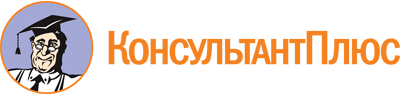 Постановление Правительства Свердловской области от 28.03.2024 N 210-ПП
"Об утверждении Порядка предоставления из областного бюджета субсидий социально ориентированным некоммерческим организациям, реализующим проекты (программы, мероприятия) в сфере образования и молодежной политики Свердловской области"Документ предоставлен КонсультантПлюс

www.consultant.ru

Дата сохранения: 11.06.2024
 Номер строкиКритерий оценки заявки на участие в отбореКоэффициенты значимости для заявок с запрашиваемой суммой субсидииКоэффициенты значимости для заявок с запрашиваемой суммой субсидииКоэффициенты значимости для заявок с запрашиваемой суммой субсидииНомер строкиКритерий оценки заявки на участие в отборедо 300 тыс. рублей включительнодо 500 тыс. рублейдо 1 млн. рублей1.Актуальность и социальная значимость проекта2112.Логическая связность и реализуемость проекта, соответствие мероприятий проекта его целям, задачам и ожидаемым результатам2113.Инновационность, уникальность проекта0,50,50,54.Соотношение планируемых расходов на реализацию мероприятий проекта и его ожидаемых результатов, адекватность, измеримость и достижимость таких результатов21,51,55.Реалистичность бюджета проекта и обоснованность планируемых расходов на реализацию проекта11,51,56.Масштаб реализации проекта00,50,57.Собственный вклад организации и дополнительные ресурсы, привлекаемые на реализацию проекта, перспективы его дальнейшего развития0,5118.Опыт организации по успешной реализации проектов, программ по соответствующему направлению деятельности0,5119.Соответствие опыта и компетенций команды проекта планируемой деятельности11110.Информационная открытость организации0,5119 и 10 балловАктуальность и социальная значимость проекта убедительно доказаны:проблемы, на решение которых направлен проект, детально раскрыты, их описание аргументировано и подкреплено конкретными количественными и (или) качественными показателями;проект направлен на решение именно тех проблем, которые обозначены как значимые;имеется подтверждение актуальности проблемы, на решение которой направлен проект, представителями целевой аудитории, потенциальными благополучателями, партнерами;мероприятия проекта полностью соответствуют направлениям (в том числе другим направлениям, за исключением указанного в качестве направления, по которому подана заявка)6 - 8 балловАктуальность и социальная значимость проекта в целом доказаны, однако имеются несущественные замечания эксперта:проблемы, на решение которых направлен проект, относятся к разряду актуальных, но авторы преувеличили их значимость для выбранной территории реализации проекта и (или) целевой группы;проблемы, на решение которых направлен проект, описаны общими фразами, без ссылок на конкретные факты, либо этих фактов и показателей недостаточно для подтверждения актуальности проблемы для заявленной целевой группы и (или) территории реализации проекта;имеются другие замечания эксперта (с комментарием)3 - 5 балловАктуальность и социальная значимость проекта доказаны недостаточно убедительно:проблема не имеет острой значимости для целевой группы или территории реализации проекта;в проекте недостаточно аргументированно и без конкретных показателей описана проблема, на решение которой направлен проект, либо не подтверждено взаимодействие с территориями реализации проекта, обозначенными в заявке;имеются другие замечания эксперта (с комментарием)0 - 2 баллаАктуальность и социальная значимость проекта не доказаны:проблема, которой посвящен проект, не относится к разряду востребованных обществом либо слабо обоснована авторами;большая часть мероприятий проекта не связана с выбранным направлением;имеются другие замечания эксперта (с комментарием)9 и 10 балловПроект полностью соответствует данному критерию:все разделы заявки логически взаимосвязаны, каждый раздел содержит информацию, необходимую и достаточную для полного понимания содержания проекта;календарный план реализации проекта хорошо структурирован, детализирован, содержит описание конкретных мероприятий;запланированные мероприятия соответствуют условиям конкурсного отбора и обеспечивают решение поставленных задач и достижение предполагаемых результатов проекта;указаны конкретные и разумные сроки, позволяющие в полной мере решить задачи проекта6 - 8 балловПо данному критерию проект в целом проработан, однако имеются несущественные замечания эксперта:все разделы заявки логически взаимосвязаны, однако имеются несущественные смысловые несоответствия, что нарушает внутреннюю целостность проекта;запланированные мероприятия соответствуют условиям конкурса, обеспечивают решение поставленных задач и достижение предполагаемых результатов проекта, вместе с тем состав мероприятий не является полностью оптимальным и (или) сроки выполнения отдельных мероприятий проекта требуют корректировки3 - 5 балловПроект по данному критерию проработан недостаточно, имеются замечания эксперта, которые необходимо устранить:календарный план реализации проекта описывает лишь общие направления деятельности, не раскрывает последовательность реализации проекта, не позволяет определить содержание основных мероприятий;имеются устранимые нарушения логической связи между задачами, мероприятиями и предполагаемыми результатами проекта;имеются другие замечания эксперта (с комментарием)0 - 2 баллаПроект не соответствует данному критерию:проект проработан на низком уровне, имеются несоответствия мероприятий проекта его целям и задачам, противоречия между планируемой деятельностью и ожидаемыми результатами проекта;существенные ошибки в постановке целей, задач, описании мероприятий, результатов проекта делают реализацию проекта нецелесообразной;сроки выполнения мероприятий проекта некорректны и не соответствуют заявленным целям и задачам проекта, из-за непродуманности создают значительные риски реализации проекта;имеются другие замечания эксперта (с комментарием)9 и 10 балловПроект является инновационным, уникальным:проект преимущественно направлен на внедрение новых или значительно улучшенных практик, методов в деятельность организации и (или) ее партнеров, что позволит качественно улучшить такую деятельность6 - 8 балловПроект имеет признаки инновационности, уникальности, но эти признаки несущественно влияют на его ожидаемые результаты:проект предусматривает внедрение новых или значительно улучшенных процессов, методов, практик, но в заявке четко не описано, как это приведет к изменению содержания и результативности деятельности, которую осуществляет организация и (или) ее партнеры (например, отсутствует описание конкретных результатов внедрения инноваций);у организации есть ресурсы и опыт, чтобы успешно внедрить описанные инновации;имеются другие замечания эксперта (с комментарием)3 - 5 балловПроект практически не имеет признаков инновационности, уникальности:в заявке упоминается использование новых или значительно улучшенных процессов, методов, практик, вместе с тем состав мероприятий проекта не позволяет сделать вывод о том, что проект является уникальным по сравнению с деятельностью других организаций по соответствующей тематике;практики и методики, указанные в заявке, не являются инновационными;имеются другие замечания эксперта (с комментарием)0 - 2 баллаПроект не является инновационным, уникальным:проект по сути является продолжением уже осуществляемой (ранее осуществлявшейся) деятельности организации;практики и методики, указанные в заявке, не рекомендуются к применению (наличие данного обстоятельства необходимо указать в комментарии эксперта к оценке заявки с соответствующим обоснованием)9 и 10 балловДанный критерий отлично выражен в заявке:в заявке четко изложены ожидаемые результаты проекта, они адекватны, конкретны и измеримы; их получение за общую сумму предполагаемых расходов на реализацию проекта соразмерно и обосновано6 - 8 балловДанный критерий хорошо выражен в заявке:в заявке четко изложены ожидаемые результаты проекта, их получение за общую сумму предполагаемых расходов на реализацию проекта обосновано, вместе с тем содержание запланированной деятельности по достижению указанных результатов (состав мероприятий) не является полностью оптимальным;по описанию запланированных результатов у эксперта имеются несущественные замечания в части их адекватности, измеримости и достижимости (замечания необходимо указать в комментарии эксперта к оценке заявки)3 - 5 балловДанный критерий удовлетворительно выражен в заявке: в заявке изложены ожидаемые результаты проекта, но они не полностью соответствуют критериям адекватности, измеримости, достижимости;запланированные результаты проекта могут быть достигнуты при меньших затратах;имеются другие замечания эксперта (с комментарием)0 - 2 баллаДанный критерий плохо выражен в заявке:ожидаемые результаты проекта изложены неконкретно;предполагаемые затраты на достижение результатов проекта явно завышены;описанная в заявке деятельность организации является по сути предпринимательской;имеются другие замечания эксперта (с комментарием)9 и 10 балловПроект полностью соответствует данному критерию:в бюджете проекта предусмотрено финансовое обеспечение всех мероприятий проекта и отсутствуют расходы, которые непосредственно не связаны с мероприятиями проекта;все планируемые расходы проекта реалистичны и обоснованы;к бюджету проекта прилагаются коммерческие предложения (не менее двух) на приобретение товаров, выполнение работ, оказание услуг;даны корректные комментарии по всем предполагаемым расходам за счет субсидии, позволяющие четко определить состав (детализацию) расходов;в проекте предусмотрено активное использование имеющихся у организации ресурсов6 - 8 балловПроект в целом соответствует данному критерию, однако имеются несущественные замечания эксперта:все планируемые расходы проекта реалистичны, следуют из задач, мероприятий и обоснованы, вместе с тем по некоторым расходам невозможно точно определить их состав (детализацию);имеются другие замечания эксперта (с комментарием).К бюджету проекта прилагаются коммерческие предложения (не менее двух) на приобретение товаров, выполнение работ, оказание услуг3 - 5 балловПроект в целом соответствует данному критерию, однако имеются замечания эксперта, которые необходимо устранить:не все предполагаемые расходы проекта непосредственно связаны с мероприятиями проекта и достижением ожидаемых результатов;в бюджете проекта предусмотрены побочные, не имеющие прямого отношения к реализации проекта, расходы;некоторые расходы проекта завышены или занижены по сравнению со средним рыночным уровнем оплаты труда, работ, услуг, аренды, уровнем цен на товары (без соответствующего обоснования в комментариях к расходам);отсутствуют коммерческие предложения к бюджету проекта на приобретение товаров, выполнение работ, оказание услуг;обоснование некоторых запланированных расходов проекта не позволяет оценить их взаимосвязь с мероприятиями проекта;имеются другие замечания эксперта (с комментарием)0 - 2 баллаПроект не соответствует данному критерию:предполагаемые затраты на реализацию проекта явно завышены либо занижены и (или) не соответствуют мероприятиям проекта, условиям конкурсного отбора;отсутствуют коммерческие предложения к бюджету проекта на приобретение товаров, выполнение работ, оказание услуг;в бюджете проекта предусмотрено осуществление за счет субсидии расходов, которые не допускаются в соответствии с требованиями Порядка предоставления из областного бюджета субсидий на поддержку некоммерческих неправительственных организаций, участвующих в развитии институтов гражданского общества, утвержденного Постановлением Правительства Свердловской области от 03.02.2022 N 68-ПП "Об утверждении Порядка предоставления из областного бюджета субсидий на поддержку некоммерческих неправительственных организаций, участвующих в развитии институтов гражданского общества";бюджет проекта нереалистичен, не соответствует тексту заявки;бюджет проекта не соответствует целевому характеру субсидии, часть расходов проекта не направлена на выполнение мероприятий проекта либо вообще не имеет отношения к реализации проекта;имеются несоответствия между суммами в описании проекта и бюджете проекта;комментарии к запланированным расходам неполные, некорректные, нелогичные;имеются другие замечания эксперта (с комментарием)9 и 10 балловПроект по данному критерию проработан отлично:заявленный территориальный охват проекта оправдан, использует реальные возможности организации и адекватен тем проблемам, на решение которых направлен проект;в проекте предусмотрена деятельность организации в пределах территории реализации проекта самостоятельно или с активным вовлечением партнеров6 - 8 балловПроект по данному критерию проработан хорошо:в проекте предусмотрена деятельность в пределах территории его реализации за счет вовлечения партнеров, но наличие устойчивых связей с партнерами в заявке не подтверждено;имеется частичное (несущественное) расхождение между заявленной территорией реализации проекта и календарным планом реализации проекта, обеспечение такого территориального охвата может вызвать затруднения реализации проекта в сроки, установленные календарным планом;имеются другие замечания эксперта (с комментарием)3 - 5 балловПроект по данному критерию проработан удовлетворительно:возможность реализации проекта на заявленной территории не обеспечена в полном объеме бюджетом проекта, при этом информация об иных источниках в заявке отсутствует;в качестве территории реализации проекта заявлена потенциальная аудитория интернет-ресурса, который планируется создать или развивать в рамках реализации проекта;имеются другие замечания эксперта (с комментарием)0 - 2 баллаПроект по данному критерию проработан плохо:заявленная территория реализации проекта не подтверждается содержанием заявки;не доказано взаимодействие с территориями, обозначенными в заявке;имеются другие замечания эксперта (с комментарием)9 и 10 балловОрганизация обеспечивает реальное привлечение дополнительных ресурсов на реализацию проекта в объеме более 30% бюджета проекта:организация располагает ресурсами на реализацию проекта (добровольцами, помещением в собственности, безвозмездном пользовании или аренде, оборудованием, транспортными средствами, интеллектуальными правами и другими ресурсами) и (или) подтверждает реалистичность их привлечения;уровень собственного вклада организации и дополнительных ресурсов превышает 30% бюджета проекта (не суммы субсидии, а именно всего бюджета проекта), при этом такой уровень корректно рассчитан (например, стоимость пользования имеющимся в собственности помещением и оборудованием рассчитана в части, необходимой для реализации проекта, и за срок реализации проекта);доказано долгосрочное и соответствующее масштабу и задачам проекта влияние его успешной реализации на проблемы, на решение которых он направлен;организацией представлено четкое видение дальнейшего развития деятельности по проекту и использования его результатов после завершения проекта6 - 8 балловОрганизация обеспечивает реальное привлечение дополнительных ресурсов на реализацию проекта в объеме от 20 до 30% бюджета проекта:организация располагает ресурсами на реализацию проекта (добровольцами, помещением в собственности, безвозмездном пользовании или аренде, оборудованием, транспортными средствами, интеллектуальными правами и другими ресурсами) и (или) подтверждает реалистичность их привлечения;уровень собственного вклада и дополнительных ресурсов организации составляет от 20 до 30% бюджета проекта, при этом он в целом корректно рассчитан;в заявке в целом описаны механизмы дальнейшего развития проекта, источники ресурсного обеспечения после завершения проекта, но отсутствуют достаточные сведения, позволяющие сделать обоснованный вывод о наличии перспектив продолжения деятельности по проекту3 - 5 балловДополнительные ресурсы на реализацию проекта организацией не подтверждены и (или) несоразмерны с запрашиваемой суммой субсидии:уровень собственного вклада и дополнительных ресурсов составляет от 10 до 20% бюджета проекта либо заявлен в большем объеме, но по некоторым позициям некорректно рассчитан и (или) подтвержден неубедительно (например, у организации нет опыта привлечения соизмеримых сумм финансирования, а подтверждающие документы (письма, соглашения) от источников ресурсов в составе заявки отсутствуют);продолжение реализации проекта после окончания финансирования описано общими фразами;имеются другие замечания эксперта (с комментарием)0 - 2 баллаРеализация проекта предполагается организацией практически только за счет субсидии:уровень собственного вклада и дополнительных ресурсов организации составляет менее 10% бюджета проекта либо заявлен в большем объеме, но ничем не подтвержден;отсутствует описание работы по выбранному направлению после завершения проекта;имеются другие замечания эксперта (с комментарием)9 и 10 балловУ организации отличный опыт проектной работы по выбранному направлению деятельности:организация имеет опыт устойчивой активной деятельности по выбранному направлению на протяжении более 3 лет;в заявке представлено описание собственного опыта организации с указанием конкретных программ, проектов или мероприятий;имеются сведения о результативности данных мероприятий;опыт деятельности и ее успешность подтверждаются наградами, отзывами, публикациями в средствах массовой информации и в информационно-телекоммуникационной сети "Интернет" (далее - сеть Интернет);организация получала целевые поступления на реализацию своих программ, проектов, информация о претензиях по поводу их использования отсутствует;у организации имеется сопоставимый с содержанием заявки опыт проектной деятельности (по масштабу и количеству мероприятий);у организации есть материально-техническая база для реализации проектов по выбранному направлению, имеются (если применимо) лицензии, иные разрешительные документы, обязательные для осуществления запланированной деятельности6 - 8 балловУ организации хороший опыт проектной работы по выбранному направлению деятельности:у организации имеется сопоставимый с содержанием заявки опыт системной и устойчивой проектной деятельности по выбранному направлению (по масштабу и количеству мероприятий);в заявке представлено описание собственного опыта организации с указанием конкретных программ, проектов или мероприятий;успешность опыта организации подтверждается наградами, отзывами, публикациями в средствах массовой информации и сети Интернет;организация имеет опыт активной деятельности на протяжении более 2 лет либо имеет опыт работы менее 2 лет, но создана гражданами, имеющими значительный опыт аналогичной деятельности3 - 5 балловУ организации удовлетворительный опыт проектной работы по выбранному направлению деятельности:в заявке приведено описание собственного опыта организации по реализации программ, проектов по выбранному направлению, но оно не позволяет сделать однозначный вывод о системном и устойчивом характере такой работы в течение 3 лет или с даты создания организации (если она существует менее 3 лет) и наличии положительных результатов;организация имеет опыт реализации менее масштабных проектов по выбранному направлению и не имеет опыта работы с соизмеримыми (с запрашиваемой суммой субсидии) объемами целевых средств;организация имеет опыт управления соизмеримыми (с запрашиваемой суммой субсидии) объемами целевых средств, однако информация о реализованных проектах не освещена на сайте организации, заявленные достигнутые результаты реализации проекта не представлены;имеются другие замечания эксперта (с комментарием)0 - 2 баллаУ организации практически отсутствует опыт работы по выбранному направлению:организация не имеет опыта активной деятельности либо подтвержденной деятельности за последний год;опыт проектной работы организации в заявке практически не описан;имеются противоречия между описанным в заявке опытом организации и информацией из открытых источников (например, заявленные как реализованные мероприятия не отражены в общедоступных отчетах организации);основной профиль деятельности организации не соответствует выбранному направлению;имеются другие замечания эксперта (с комментарием)9 и 10 балловДанный критерий отлично выражен в заявке:проект полностью обеспечен опытными, квалифицированными специалистами по всем необходимым для реализации проекта профилям;в заявке доказана возможность каждого члена указанной в заявке команды проекта качественно работать над проектом на условиях, в порядке и в сроки, установленные календарным планом и бюджетом проекта, без существенных замен в ходе проекта6 - 8 балловДанный критерий хорошо выражен в заявке:проект в целом обеспечен опытными, квалифицированными специалистами, но по некоторым необходимым профилям информация отсутствует;имеются другие замечания эксперта (с комментарием)3 - 5 балловДанный критерий удовлетворительно выражен в заявке:в заявке содержится описание команды проекта, но конкретные исполнители основных мероприятий проекта не названы либо не приводятся сведения об их знаниях и опыте или о выполняемых функциях в рамках реализации проекта;указанные в заявке члены команды проекта не в полной мере соответствуют уровню опыта и компетенций, необходимых для реализации проекта;имеются другие замечания эксперта (с комментарием)0 - 2 баллаДанный критерий плохо выражен в заявке:описание команды проекта, ее квалификации, опыта работы в заявке практически отсутствует;имеются высокие риски в реализации проекта в силу недостаточности опыта и низкой квалификации команды проекта;имеются другие серьезные замечания эксперта (с комментарием)9 и 10 балловДанный критерий отлично выражен в заявке:информацию о деятельности организации легко найти в сети Интернет с помощью поисковых запросов;деятельность организации систематически освещается в средствах массовой информации;организация имеет действующий, постоянно обновляемый сайт, на котором представлены подробные годовые отчеты о деятельности организации, размещена актуальная информация о реализованных проектах и мероприятиях, составе органов управления;организация имеет страницы (группы) в социальных сетях, на которых регулярно обновляется информация;организация регулярно публикует годовую отчетность о своей деятельности6 - 8 балловДанный критерий хорошо выражен в заявке:организация имеет действующий сайт, страницы (группы) в социальных сетях с актуальной информацией, однако без подробных сведений о работе организации, привлекаемых им ресурсах, составе органов управления, реализованных программах, проектах;информацию о деятельности организации легко найти в сети Интернет с помощью поисковых запросов;деятельность организации периодически освещается в средствах массовой информации;имеются другие замечания эксперта (с комментарием)3 - 5 балловДанный критерий удовлетворительно выражен в заявке:деятельность организации мало освещается в средствах массовой информации и сети Интернет;у организации есть сайт и (или) страница (группа) в социальной сети, которые содержат неактуальную (устаревшую) информацию;отчеты о деятельности организации отсутствуют в открытом доступе;имеются другие замечания эксперта (с комментарием)0 - 2 баллаДанный критерий плохо выражен в заявке:информация о деятельности организации практически отсутствует в сети Интернет;имеются другие замечания эксперта (с комментарием)Наименование проектаПолное наименование участника конкурсного отбораНаименование направления реализации проектаТематика направления реализации проектаОбщая сумма планируемых затрат на реализацию проекта, рублейЗапрашиваемая сумма субсидии, рублейСроки реализации проектаГеография проектаНомер строкиКритерий оценки заявки на участие в конкурсном отбореОценка по критерию (от 0 до 10 баллов)Коэффициент значимостиИтоговый балл по критерию (графа 3 x графа 4)Примечание1234561.Актуальность и социальная значимость проекта2.Логическая связность и реализуемость проекта, соответствие мероприятий проекта его целям, задачам и ожидаемым результатам3.Инновационность, уникальность проекта4.Соотношение планируемых расходов на реализацию мероприятий проекта и его ожидаемых результатов, адекватность, измеримость и достижимость таких результатов5.Реалистичность бюджета проекта и обоснованность планируемых расходов на реализацию проекта6.Масштаб реализации проекта7.Собственный вклад организации и дополнительные ресурсы, привлекаемые на реализацию проекта, перспективы его дальнейшего развития8.Опыт организации по успешной реализации проектов, программ по соответствующему направлению деятельности9.Соответствие опыта и компетенций команды проекта планируемой деятельности10.Информационная открытость организации11.Общая оценка заявки, балловОбщая оценка заявки, балловОбщая оценка заявки, балловОбщая оценка заявки, баллов(Ф.И.О.)Наименование проектаПолное наименование участника конкурсного отбораНаименование направления реализации проектаТематика направления реализации проектаОбщая сумма планируемых затрат на реализацию проекта, рублейЗапрашиваемая сумма субсидии, рублейСроки реализации проектаГеография проектаКраткое содержание (суть) проекта:Номер строкиКритерий оценки заявки на участие в конкурсном отбореИтоговый балл по критерию оценочного листа N 1Итоговый балл по критерию оценочного листа N 2Итоговый балл по критерию оценочного листа N 3Средний балл заявки по критерию (среднее арифметическое значение баллов)(графа 3 + графа 4 + графа 5) / 31234561.Актуальность и социальная значимость проекта2.Логическая связность и реализуемость проекта, соответствие мероприятий проекта его целям, задачам и ожидаемым результатам3.Инновационность, уникальность проекта4.Соотношение планируемых расходов на реализацию мероприятий проекта и его ожидаемых результатов, адекватность, измеримость и достижимость таких результатов5.Реалистичность бюджета проекта и обоснованность планируемых расходов на реализацию проекта6.Масштаб реализации проекта7.Собственный вклад организации и дополнительные ресурсы, привлекаемые на реализацию проекта, перспективы его дальнейшего развития8.Опыт организации по успешной реализации проектов, программ по соответствующему направлению деятельности9.Соответствие опыта и компетенций команды проекта планируемой деятельности10.Информационная открытость организации11.Сумма балловСумма балловСумма балловСумма балловПредставитель группы технического сопровождения(Ф.И.О.)